A envoyer à : ien.0690268s@ac-lyon.fr 					                                           	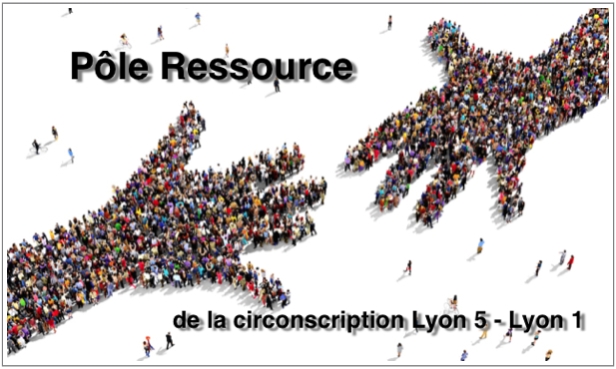 Sollicitation du Pôle Ressource Année scolaire 20      / 20                                              Date de la demande :      Prénom et Nom de l’élève :          Date de naissance :      Ecole fréquentée :      Cycle :        /  Classe :      Nom(s) du ou des enseignants :      

A renseigner par l’enseignant(e) et / ou le conseil de cycleParcours de scolarisationConditions actuelles de la scolarisationDescription des difficultés rencontréesA envoyer à : ien.0690268s@ac-lyon.fr 				Selon le protocole, il est nécessaire d’avoir essayé des pistes, sollicité des professionnels, échangé avec les parents, avant de faire appel au pôle ressource.Description de ce qui a été mis en place pour améliorer la situation :Communication avec les parents. Date du dernier rendez-vous :      Les parents sont informés de la sollicitation du pôle ressource.Réflexion en conseil de cycle. Date :      Equipe(s) Educative(s). Si oui, précisez la ou les dates (passée ou prévue) :      E.S.S. Si oui, précisez la date de la dernière :       Sollicitation du RASED. Date :        Réponse :       Action(s) mise(s) en place :       Sollicitation de l’équipe médico-sociale Ville de Lyon. Date :       Préciser la nature de la sollicitation :   Médecin    –     Infirmier(ère)   –   Assistante sociale.      Réponse :      Il est nécessaire d’avoir mis en place des adaptations/aménagements au sein de la classe.Coordonnées des représentants légauxCoordonnées des représentants légauxCoordonnées des représentants légauxParentsParentsAutre responsable légalMme  /   MMme  /   MMme  /   MN° et RueN° et RueN° et RueCP      Ville      CP      Ville      CP      Ville      Tel :      Tel :      Tel :      Courriel :      Courriel :      Courriel :      AnnéesClasse / Ecole2016 / 201720      / 20     20      / 20     20      / 20     20      / 20     Dispositif(s) existant(s)Commentaires  P.A.I (Projet d’Accueil Individualisé)  P.P.R.E (Programme Personnalisé de Réussite Educative)  P.A.P (Plan d’Accompagnement Personnalisé)  P.P.S (Projet Personnalisé de Scolarisation)  Dossier MDMPH en cours (GEVA-Sco effectué)  Mesure éducative (AEA* – AEMO - IP …)  Suivi médical ou paramédical externe à l’école (Suivi psychologique/ Psychomotricité / Orthophonie /…). Temps périscolaire (APC ou autre)Y a-t-il : 
Mise en danger de l’élève ?   Mise en danger des autres élèves ?   Difficultés relationnelles avec la famille ?Décrire ces adaptations et aménagements (pour remplir, voir schéma « Les élèves ayant des difficultés de comportement. Recensement des postures, démarches et dispositifs pédagogiques  favorables  - 1er degré »- Site circonscription).Dans l’organisation pédagogique :     Dans les démarches mises en place :      Dans les outils proposés :      Dans la posture de l’enseignant :      Dans l’environnement de travail :      Dans le fonctionnement de l’école :      Besoins spécifiques de l’enseignant (ou des enseignants)Evolution de la situation